GUIA N°3AMBITO:  Interacción y comprensión del Entorno                                                                                                                                                              NUCLEO:  Exploración del entorno natural                                                                                                                                                OBJETIVO DE APRENDIZAJE:  N°7:Describir semejanzas y diferencias respecto a características, necesidades básicas y cambios que ocurren en el proceso de crecimiento, en personas, animales y plantas.                                                                                                                                                                     ACTIVIDAD: Recorta los dibujos y los ordenas de acuerdo al crecimiento de cada uno de ellos.GUIA N°3AMBITO:  Interacción y comprensión del Entorno                                                                                                                                                              NUCLEO:  Exploración del entorno natural                                                                                                                                                OBJETIVO DE APRENDIZAJE:  N°7:Describir semejanzas y diferencias respecto a características, necesidades básicas y cambios que ocurren en el proceso de crecimiento, en personas, animales y plantas.                                                                                                                                                                     ACTIVIDAD: Recorta los dibujos y los ordenas de acuerdo al crecimiento de cada uno de ellos.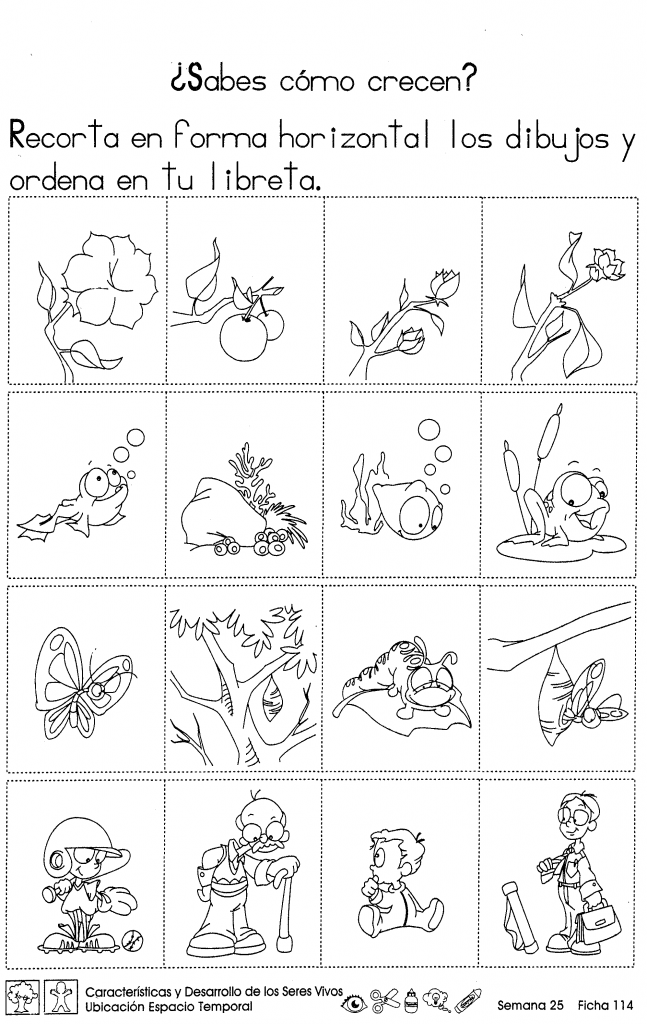 